Конспект НОД на тему «День народного единства»Подготовительная группаЦель: Приобщение детей к истории РоссииЗадачи:1. Закрепить знания русского фольклора (пословицы, поговорки)2. Учить узнавать и называть героев России3. Воспитывать уважение к людям, прославившим Россию4. Воспитывать нравственно - патриотические чувства к РодинеОборудование:1. Ватман;2. Клей;3. Кисти на каждого ребенка;4. Салфетки на каждого ребенка;5. Силуэты семей (приготовленные заранее) на каждого ребенка;Ход НОД:Воспитатель - Ребята, 4 ноября вся наша страна будет отмечать День народного единства. И сегодня мы с вами узнаем, что это за праздник. Во все времена русские люди любили свою родину. Во имя родной стороны совершали подвиги, слагали о ней песни, пословицы и стихи.Что мы Родиной зовем?Край, в котором мы растемИ березки, вдоль которыхРядом с мамой мы идем.Воспитатель - Сейчас, я вас попрошу подобрать красивые нужные слова к слову Родина… Родина у нас какая? (высказывания детей)Воспитатель - Молодцы! Вот какая у нас с вами замечательная Родина….Воспитатель - Но не всегда, ребята, народы России жили в единстве. К сожалению, на протяжении всей истории, Россия много раз подвергалась испытанию на прочность, не раз переживала времена, когда нарушалось ее единство, когда в стране царили вражда и голод. Послушайте, что произошло 400 лет назад…. Русская земля была занята врагами - поляками. Казалось, что Русское государство погибло и никогда не обретет былого могущества. Но русские люди не могли и не хотели мириться с гибелью своего государства.Воспитатель - Осенью в Нижнем Новгороде земской староста Кузьма Минин, ребята обратите внимание на его портрет, начал собирать войско для борьбы с врагами. - Друзья и братья! Русь святая гибнет! - говорил он. - Поможем, братья, родине святой!Воспитатель - Командовать ополчением позвали одного из лучших военачальников того времени - известного своей храбростью и честностью князя Дмитрия Пожарского, обратите внимание – это портрет Дмитрия Пожарского.Воспитатель - Почти целый год собирали силы русские люди, и наконец, ополчение Минина и Пожарского выступило на Москву. Вся Русская земля встала против захватчиков и предателей. Начались бои за Москву. Князь Пожарский оказался талантливым полководцем. А Кузьма Минин, не жалея жизни, сражался под стенами столицы, как простой воин.Воспитатель - И вот наступил славный день: вражеское войско сдалось на милость победителей! Когда настали мирные времена, царь щедро наградил Минина и Пожарского. Но лучшей наградой стала память народная.Воспитатель - Вот герои - избавители России: простой человек Кузьма Минин и воевода князь Дмитрий Пожарский. Они сумели собрать на битву народ и освободили Москву от врагов. Вскоре и вся Русская земля была очищена от иноземных захватчиков. Так, в трудные времена проявились лучшие черты русских людей: стойкость, мужество, беззаветная преданность Родине, готовность ради нее пожертвовать жизнью. Скажите мне, ребята, после всего услышанного, можно ли утверждать, что народ горячо любит свою Родину? (ответы детей)Воспитатель - Да, ребята, конечно можно, потому что впервые простые люди шли воевать за свою родную землю. И они победили! Объединились во имя победы люди всех национальностей, деревни и города.Воспитатель - Недаром памятник им стоит в Москве - столице нашей Родины на Красной площади – в самом сердце России. Эта славная победа сделала навсегда незабвенным для нас день 4 ноября. Какими словами можно охарактеризовать Кузьму Минина и князя Пожарского? (высказывания детей)Воспитатель - Правильно, смелыми, мужественными, стойкими, храбрыми, сильными. Теперь мы празднуем День народного единства как заслуженный праздник. И мы так же горячо любим свою Родину и готовы постоять за нее. А сейчас, я хочу предложить вам, послушать мудрые пословицы о войне и мире.- Худой мир, лучше доброй ссоры.- Один в поле не воин.- Дружно за мир стоять – войне не бывать.- Мир - дело великое.- Мир строит, война разрушает.- Миром дорожить – людям долго жить.- Кто к нам с мечом придёт, от меча и погибнет.- За край свой насмерть стой.Воспитатель - И сегодня накануне Дня народного единства мы проведем акцию «Давайте жить дружно!» Мы для вас приготовили ватманы, вам нужно будет расположить силуэты людей рядом друг с другом, как будто мы крепко держимся за руки - это будет символизировать, то, что мы вместе, мы едины, а значит и непобедимы (дети располагают и наклеивают силуэты на ватманах)Воспитатель - Молодцы!Главное, мы вместе! Главное, мы дружно!Главное, мы с сердцем, горящим в груди!Нам – равнодушных, в жизни не нужно!Злобу, обиду из сердца гони!Воспитатель - И в заключение я прочту вам стихотворение Натальи Майданик об этом замечательном празднике….ДЕНЬ НАРОДНОГО ЕДИНСТВАС историей не спорят, с историей живут,Она объединяет, на подвиг и на труд.Едино государство, когда един народ,Когда великой силой, он движется вперед.Врага он побеждает, объединившись в бой,И Русь освобождает, жертвует собой.Во славу тех героев, живем одной судьбой,Сегодня День единства, мы празднуем с тобой!Воспитатель - Мы думаем, что все, о чем мы сегодня с вами говорили, вы запомните, и будете любить свою Родину, держаться всегда вместе, и помогать друг другу, на этом наше сегодняшнее занятие окончено, спасибо всем, кто принял активное участие!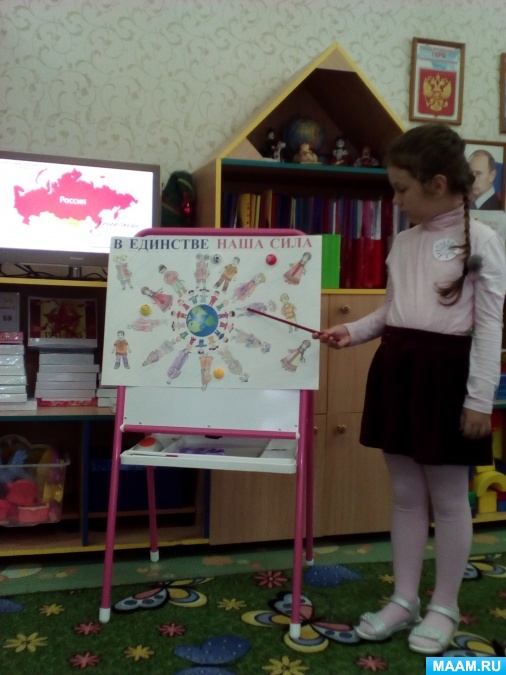 